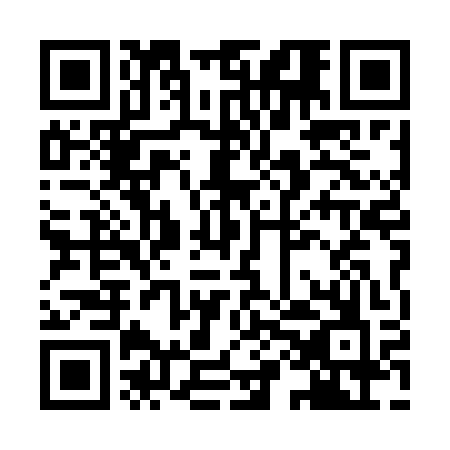 Prayer times for Monte de Pias, PortugalWed 1 May 2024 - Fri 31 May 2024High Latitude Method: Angle Based RulePrayer Calculation Method: Muslim World LeagueAsar Calculation Method: HanafiPrayer times provided by https://www.salahtimes.comDateDayFajrSunriseDhuhrAsrMaghribIsha1Wed4:556:341:286:208:219:542Thu4:546:331:286:218:229:563Fri4:526:321:276:218:239:574Sat4:516:311:276:228:249:585Sun4:496:301:276:228:2510:006Mon4:486:291:276:238:2610:017Tue4:466:281:276:238:2710:028Wed4:456:271:276:248:2810:039Thu4:436:261:276:248:2910:0510Fri4:426:251:276:258:3010:0611Sat4:416:241:276:258:3110:0712Sun4:396:231:276:268:3110:0913Mon4:386:221:276:268:3210:1014Tue4:376:211:276:278:3310:1115Wed4:356:201:276:278:3410:1216Thu4:346:201:276:288:3510:1417Fri4:336:191:276:288:3610:1518Sat4:326:181:276:298:3710:1619Sun4:316:171:276:298:3710:1720Mon4:296:161:276:298:3810:1821Tue4:286:161:276:308:3910:2022Wed4:276:151:276:308:4010:2123Thu4:266:151:276:318:4110:2224Fri4:256:141:276:318:4110:2325Sat4:246:131:286:328:4210:2426Sun4:236:131:286:328:4310:2527Mon4:226:121:286:338:4410:2628Tue4:216:121:286:338:4410:2829Wed4:216:111:286:338:4510:2930Thu4:206:111:286:348:4610:3031Fri4:196:101:286:348:4710:31